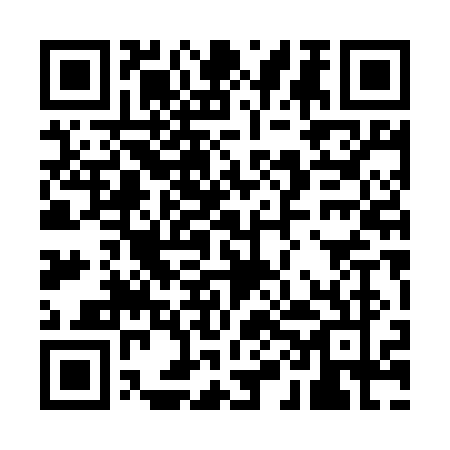 Prayer times for Bad Brambach, GermanyMon 1 Apr 2024 - Tue 30 Apr 2024High Latitude Method: Angle Based RulePrayer Calculation Method: Muslim World LeagueAsar Calculation Method: ShafiPrayer times provided by https://www.salahtimes.comDateDayFajrSunriseDhuhrAsrMaghribIsha1Mon4:526:461:144:487:439:312Tue4:496:441:144:497:459:333Wed4:466:421:144:507:479:354Thu4:446:401:144:517:489:375Fri4:416:381:134:517:509:396Sat4:386:361:134:527:519:427Sun4:356:341:134:537:539:448Mon4:336:311:124:547:549:469Tue4:306:291:124:547:569:4810Wed4:276:271:124:557:589:5011Thu4:246:251:124:567:599:5212Fri4:216:231:114:578:019:5513Sat4:196:211:114:578:029:5714Sun4:166:191:114:588:049:5915Mon4:136:171:114:598:0610:0216Tue4:106:151:105:008:0710:0417Wed4:076:131:105:008:0910:0618Thu4:046:111:105:018:1010:0919Fri4:016:091:105:028:1210:1120Sat3:586:071:105:028:1310:1321Sun3:556:051:095:038:1510:1622Mon3:526:031:095:048:1710:1823Tue3:496:011:095:048:1810:2124Wed3:465:591:095:058:2010:2325Thu3:435:571:095:068:2110:2626Fri3:405:551:085:068:2310:2927Sat3:375:531:085:078:2410:3128Sun3:345:511:085:088:2610:3429Mon3:315:491:085:088:2810:3630Tue3:285:481:085:098:2910:39